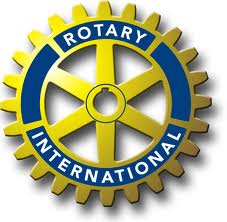 A rotary club is a group of local businessmen and professionals who form part of Rotary International, a community service organization founded in Chicago in 1905. Members of a Rotary club are called Rotarians. The purpose of a local Rotary club is to connect people who then work together to solve community problems, provide humanitarian aid, and promote goodwill and peace. Rotary clubs exist all around the world, and Rotary International has over 1.2 million members. Their motto is “Service Above Self.”

Rotarians believe that “one profits most who serves best,” and they are committed to creating inroads with people so that opportunities to serve will arise from those connections. The Rotarian philosophy is that mutual service is the best way to create thriving businesses and societies. A Rotary club is also committed to ethical practices in business and holds high ideals for personal behavior. Rotary clubs ask four questions—the Four-way Test—to be applied to thoughts, speech, or actions: “Is it the truth?” “Is it fair to all concerned?” “Will it build goodwill and better friendships?” “Will it be beneficial to all concerned?” If the answer is yes to all four questions, the action, speech, or thought is considered ethical.

Rotary International is involved with several global projects, notably a drive to eradicate polio worldwide. Locally, a Rotary club may spearhead many more projects, including donating school supplies to the local public school, hosting foreign exchange students, or renovating a city park. Members of Rotary clubs are expected to attend club meetings every week, pay annual dues, and participate in activities and projects.
PEABODY ROTARY/PO BOX 94, PEABODY, MA 01960         rotarypeabody.org

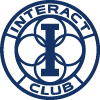 Interact is Rotary International's service club for young people ages 12 to 18. Interact clubs are sponsored by individual Rotary clubs, which provide support and guidance, but they are self-governing and self-supporting.Club membership varies greatly. Clubs can be single gender or mixed, large or small. They can draw from the student body of a single high school or from two or more high schools in the same community.Each year, Interact clubs complete at least two community service projects, one of which furthers international understanding and goodwill. Through these efforts, Interactors develop a network of friendships with local and overseas clubs and learn the importance of - Developing leadership skills and personal integrity - Demonstrating helpfulness and respect for others - Understanding the value of individual responsibility and hard work - Advancing international understanding and goodwill. As one of the most significant and fastest-growing programs of Rotary service, with more than 10,700 clubs in 109 countries and geographical areas, Interact has become a worldwide phenomenon. Almost 200,000 young people are involved in Interact. As one of the most significant and fastest-growing programs of Rotary service, with more than 10,700 clubs in 109 countries and geographical areas, Interact has become a worldwide phenomenon. Almost 200,000 young people are involved in Interact.